Type of the Paper (Article, Review, Communication, etc.)TitleFirstname Lastname1, Firstname Lastname2, Firstname Lastname2,*1 Department, Institution, City Postcode, Country; xxxx@xxxx.xxx2 Department, Institution, City, State Postcode, Country; xxxx@xxxx.xxx * Correspondence to: Prof./Dr. Firstname Lastname, Department, Institution, Detailed Address, City Postcode, Province/State, Country; Fax/Tel.: +xx-xxxx-xxx-xxxx; E-mail: xxxx@xxxx.xxx; Received: date; Accepted: date; Published: dateAbstract: The Abstract should be clear and concise which express the manuscript along with the significance of work to a broad readers. Above all, the abstract should contain the background of the question, a summary of the results, and an outline of the importance of findings. Abstracts should be limited to 250 words or less.Keywords: keyword 1; keyword 2; keyword 31. IntroductionThe introduction should states the purpose of the study, overviews or summarizes previous findings and progress related to this study, and indicates its significance in this research field. This section should be general enough to draw in a reader's attention from a broad array of scientific disciplines.2. Materials and Methods This section may be divided by subheadings and should include the detailed descriptions of all types of materials used. In detail, it may contain description of participants selection, materials, software, experimental apparatus and  reagents (state the manufacturer’s name and address in parentheses), experiment object, methods, procedures, technical information, necessary statistics, etc. Interventionary studies involving animals or humans, and other studies require ethical approval must list the authority that provided approval and the corresponding ethical approval code.2.1. Subsection2.1.1. Subsubsection3. ResultsThis section shows the main findings of your study. It should provide a concise and precise description of the experimental results, their interpretation as well as the experimental conclusions that can be described.3.1. Figures, Tables, and Formatting of Mathematical ComponentsAll figures and tables should be cited in the main text as Figure 1, Table 1, etc.Figure 1. This is a figure, Schemes follow the same formatting. If there are multiple panels, they should be listed as: (a) Description of what is contained in the first panel; (b) Description of what is contained in the second panel; (c) Description of what is contained in the third panel[x]. If this figure is duplicated from reference [x]. Please provide the permission from the publisher, format as “Reproduced/Adapted from [x], with permission from publisher, date” A caption on a single line should be centered; Multiple lines should be aligned to the left.Table 1. This is a table. Tables should be placed in the main text near to the first time they are cited. A caption on a single line should be centered; Multiple lines should be aligned to the left.1 Tables may have a footer.This is an example of an equation:the text following an equation need not be a new paragraph. Please punctuate equations as regular text.4. DiscussionIn this section, authors should discuss the results and how they can be interpreted in perspective of previous studies and of the working hypotheses. In details, it may include summary of key findings, strengths and limitations of the study, controversies raised, future research directions, etc.5. ConclusionsA good conclusion ought to be given for the closure of a research paper.Supplementary Materials: This section must be cited in the main text. The following are available online at http://mbn.techlandgroup.com//xx.Author Contributions: Authorship must be limited to those who have contributed substantially to the work reported. For research articles with several authors, the following statements should be used “All authors have read and agreed to the published version of the manuscript. Conceptualization, and B.B.; methodology, C.C.; software, D.D.; validation, A.A., B.B.and E.E.; formal analysis, writing—original draft preparation; ....”. Funding: Please add: “None.” or “This research was supported by name of funder, grant number XXX.”Acknowledgments: In this section you can include sources of funding, grants, details about anyone who contributed substantially towards the study etc.Conflicts of Interest: Declare conflicts of interest or state “All authors declare no conflict of interest.” Appendix AAll appendix sections must be cited in the main text. In the appendixes, Figures, Tables, etc. should be labeled starting with ‘A’, e.g., Figure A1, Figure A2, etc. However, this section is different from the supplementary material. It is generally followed by the References section.Copyright StatementReferencesReferences must be numbered in order of appearance in the text and should be indicated them in a superscript square bracket with one citation number[1], two separate citation numbers[2,3] or several consecutive citation numbers[4-7]. At the end of the manuscript, references listed individually.Examples of references are shown below:Published WorkAuthor1 AB, Author2 CD, Author3 EF, Author4 GH, Author5 IJ, et al. Title. Abbreviated Journal Name, Year, Volume, page range.Author1 AB, Author2 CD, Author3 EF, Author4 GH. Title. Abbreviated Journal Name, Year, Volume, page range.(in Chinese)Organization/Research Group. Title. Abbreviated Journal Name, Year, Volume, page range.Unpublished workAuthor1 AB, Author2 CD, Author3 EF. Title. Unpublished work/Abbreviated Journal Name, Year,, accepted or in press.BooksAuthor1 AB. Book Title. Publisher: Publisher Location, Country, Year, Volume, page range.Author1 AB. Title of a chapter. In Book Title; Editors; Publisher: Publisher Location, Country, Year, Volume, page range.Online resourceTitle of Site. Available from: link (accessed on Day Month Year).Conference proceedingsAuthor1 AB, Author2 CD, Author3 EF. Proceedings of the Name of Conference, location of conference, country, date of the conference.Author1 AB, Author2 CD, Author3 EF. Title. Proceedings of the Name of Conference, location of Conference, Country, date of the Conference.Image(a)Image(b)Image(c)Image(c)Title 1Title 2Title 3entry 1datadataentry 2datadata 1entry 3datadataY = aX + b,(1)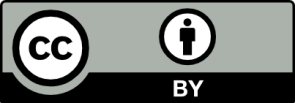 ©2020 the authors. This article is an open access article licensed under the terms and conditions of the CREATIVE COMMONS ATTRIBUTION (CC BY) LICENSE (http://creativecommons.org/licenses/by/4.0/).